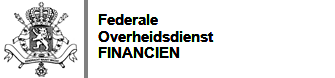 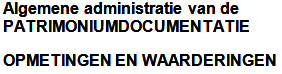 AANVRAAG VOORAFGAANDELIJKE IDENTIFICATIE (PRECAD)BASISAKTEWIJZIGENDE BASISAKTE (Aanvinken wat van toepassing is)Gelieve de aanvraag leesbaar en in drukletters te vervolledigen en de vakjes aan te vinken overeenstemmend met uw keuze.Datum:	Handtekening: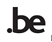 Project van nieuwe privatieve entiteitenAanvrager      Fysieke persoon	Nationaal nummer: …………………………………………………………………………………………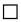      Rechtspersoon	Ondernemingsnummer: ………………………………………………………………………………….     Architect	Stamnummer: …………………………………………………………………………………………………     Landmeter	LAN- of KAD-nummer: …………………………………………………………………………………….     Notaris 	CRT-nummer: …………………………………………………………………………………………………Naam: 	Voornaam: 	Straat, huisnr., bus: 	Postcode, gemeente: 	Land: 	Tel, gsm (facultatief): 	E-mail: 	Uw referenties: ……………………………………………………….AFBAKENINGSPLAN  bijgevoegd (AaNvraag betreft eveneens aanvraag planreferentie) PLANREFERENTIE (Indien reeds gekend): ………………………………………………………………………………….Project gesitueerd op de volgende actuele percelen (bronpercelen)ALGEMENE GEGEVENSIn geval van bestaande basisakte, datum basisakte: ………………………………………………………Nummer van de stedenbouwkundige/wijzigende stedenbouwkundige vergunning (in voorkomend geval): ………………………………………………………Datum van de stedenbouwkundige/wijzigende stedenbouwkundige vergunning (in voorkomend geval): ………………………………………………………Naam van het complex (facultatief): ………………………………………………………………………………………………………………..Algemene beschrijving (facultatief): ……………………………………………………………………………………………………………….… ………………………………………………………………………………………………………………………………………………………………………De gemeenschappelijke delen - de totale quotiteiten (in voorkomend geval): ………………………………………………….De algemene gemeenschappelijke delen - de totale quotiteiten (in voorkomend geval): ………………………………….De bijzondere gemeenschappelijke delen - de benaming van de deelvereniging en de totale quotiteiten (in voorkomend geval):Opmerkingen: ……………………………………………………………………………………………………………………………………………………………………………………………………………………………………………………………………………………………………………………………………………………………………………………………………………………………………………………………………………………………………………………………………………………………………………………………………………………………………………………………………………………………………………………………..VOOR IEDER PRIVATIEF DEEL WAARVOOR EEN IDENTIFICATIE WORDT GEVRAAGD: gegevens aan te vullen op de volgende pagina.Aantal privatieve entiteiten: ……………………….Naamgevingnieuwe entiteitAardNiv.OmschrijvingNetto opp. Quotiteiten in gemeenschappelijke delen of quotiteiten in algemene gemeenschappelijke delen (Al naar gelanghet geval)Quotiteiten inbijzonderegemeenschappelijke  delen (Al naar gelanghet geval)1122334455667788991010111112121313141415151616171718181919202021212222232324242525262627272828292930303131323233333434353536364040414142424343444445454646